Publicado en  el 28/10/2015 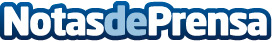 El Festival Flamenco 'Ciudad de Jumilla' reúne esta semana en el Teatro Vico a destacados artistas del cante, el toque y el baileEl sábado 31 de octubre se celebrará la gala central del certamen, en la que actuarán los cantaores granadinos Arturo Fernández y Álvaro Rodríguez y el grupo 'La Sensa'Datos de contacto:Nota de prensa publicada en: https://www.notasdeprensa.es/el-festival-flamenco-ciudad-de-jumilla-reune_1 Categorias: Artes Visuales Música Murcia Entretenimiento http://www.notasdeprensa.es